PENGARUH MOTIVASI DAN KOMPETENSI TERHADAP KEPUASAN KERJA SERTA IMPLIKASINYA PADA KINERJA PERAWAT(Suatu Survei Pada Perawat di Rumah Sakit Khusus Ginjal Ny.R.A Habibie Bandung)ARTIKEL TESISUntuk Memenuhi Salah Satu Syarat Ujian Guna Memperoleh Gelar Magister Manajemen Pada Program Studi Magister Manajemen Konsentrasi Manajemen Administrasi Rumah SakitOLEH:MELITA HENDRIANINRP: 1680200026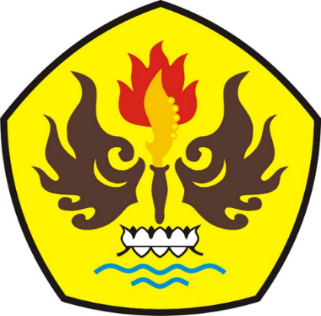 PROGRAM MAGISTER MANAJEMENFAKULTAS PASCASARJANA UNIVERSITAS PASUNDANBANDUNG2018PENGARUH MOTIVASI DAN KOMPETENSI TERHADAP KEPUASAN KERJA SERTA IMPLIKASINYATERHADAP KINERJA PERAWAT DI RUMAH SAKIT KHUSUS GINJAL NY.R.A HABIBIE BANDUNGOleh:Melita HendrianiProgram Studi Magister Manajemen Administrasi Rumah Sakit Fakultas Pascasarjana Universitas PasundanABSTRAKKinerja sumber daya manusia pada rumah sakit semakin mendapatkan perhatian, dimana perawat merupakan sumber daya manusia yang paling banyak. Penelitian ini bertujuan untuk membuktikan dan menjelaskan pengaruh motivasi dan kompetensi terhadap kepuasan kerja serta implikasinya pada kinerja perawat di Rumah Sakit Khusus Ginjal Ny. R.A. Habibie Bandung. Populasi pada penelitian ini adalah seluruh perawat yang berjumlah 75 orang, dengan menggunakan teknik sampling jenuh Pengujian hipotesis menggunakan analisis jalur dengan tingkat signifikansi 0,05 (5%). Hasil penelitian mengungkapkan bahwa motivasi berpengaruh positif signifikan pada kepuasan kerja. Kompetensi berpengaruh tidak signifikan terhadap kepuasan kerja dan memiliki hubungan kategori rendah. Motivasi dan kompetensi berpengaruh  signifikan terhadap kepuasan kerja sebesar 22,1%. Kepuasan kerja berpengaruh positif signifikan terhadap kinerja. Secara keseluruhan penelitian ini mengungkapkan motivasi dan kompetensi berpengaruh terhadap kepuasan kerja baik secara simultan dan kepuasan kerja berpengaruh terhadap kinerja perawat di Rumah Sakit Khusus Ginjal Ny. R.A. Habibie sebesar 38,7%, sisanya dipengaruhi oleh faktor-faktor lain yang tidak diteliti dalam penelitian ini.Kata kunci: motivasi, kompetensi, kepuasan kerja dan kinerja perawat. THE INFLUENCE OF MOTIVATION AND COMPETENCE  ON JOB SATISFACTION AND  ITS IMPLICATIONS FOR NURSE JOB PERFORMANCE IN   KIDNEY SPECIAL HOSPITAL NY. R.A. HABIBIE.ABSTRACTThe performance of human resources in hospital is getting more attention, where nurses are the most human resources. The aim of this research to prove and  explain the influence of motivation and competence  on job satisfaction and  its implications for nurse job performance in   Kidney Special Hospital Ny. R.A. Habibie.Population in this reseacrh were almost all nurses totaling  in  75 people, by using saturated sampling techniques. Hypothesis testing using path analysis with significance level 0,05 (5%). The test results revealed that the  motivation  has a significant positive  effect on job satisfaction.  Competency has effect  but no  significant on job satisfaction and   have a low category relationship.   The  Motivation and competency have a significant on job satisfaction  of 22,1%. Job satisfaction has a significant positive effect on job performance.  As a whole this reseacrh reveals motivation and competence affect job satisfaction are simultaneously and job satisfaction affects the performance of nurses in kidney special hospital Ny. R.A. Habibie of 38,7%,  the rest is influenced by other factors that have not been reseacrhed.Key word :  motivation, competence, job satisfaction and job performancDAFTAR PUSTAKABakri, Maria H., (2017), Manajemen Keperawatan, Konsep dan Aplikasi dalam Praktik Keperawatan Profesional, Pustaka Baru Press, Yogyakarta.Dabirian, Azam.,(2014), “The correlation between nurses’ self esteem and job satisfaction in educational hospitals og Khorramabad in 2014”, Journal of Qualitative Research in health sciences.Evanda, Bagus Raditya., (2017), Pengaruh Motivasi, Pengembangan Karir terhadap Kepuasan Kerja dan Kinerja Perawat di Rumah Sakit dr.Soebandi Jember, Bisma Jurnal Bisnis dan Manajemen, Vol.11, No.1, Januari, Hal. 41 – 49Gibson, J.L., (et.al.). (2006). Organizations: Behavior Structure Processes. New York:McGraw-Hill Irwin.Hannani, Ahmad., (2016), Pengaruh Beban Kerja, Kepuasan, dan Fasilitas terhadap Kinerja Perawat di Ruang Perawatan Mawar lantai II RSU Wisata UIT Makassar, Jurnal Mirai Management, Volume 1 Nomer 2, Oktober, 2016.Hamali, Arif Yusuf. (2018), Pemahaman Manajemen Sumber Daya Manusia, Cetakan kedua, PT Buku Seru, Jakarta.Hasibuan, Malayu., (2017),  Manajemen Sumber Daya Manusia, edisi revisi  Bumi Aksara, Jakarta. Heryani, Nani.,(2013).  Pengaruh Kepemimpinan  Transformasional,  budaya organisasi dan motivasi kerja terhadap kinerja perawat     (Suatu Survey pada perawat di Unit Rawat Inap Rumah Sakit Al-Islam Bandung), Tesis, Universitas Pasundan.Indrawan, Rully, (2016), Metodologi Penelitian, Kuantitatif, Kualitatif, dan campuran untuk Manajemen, Pembangunan, dan Pendidikan (Revisi), cetakan kedua, Refika Aditama, Bandung.Ismail, Azman., Abd Razak, Mohd Ridwan., (2016), A Study on Job Satisfaction as a Determinant of Job Motivation,Acta Universitatis Danubius, (Economica, Vol.12 No.3) Ismiasih, Winarti (2015). Pengaruh Kompetensi dan Kompensasi terhadap Kepuasan Kerja Perawat di Lingkungan Rumah Sakit Umum Pusat Fatmawati,Jakarta. Master Thesis, Universitas Terbuka.Marwansyah, (2012).  Manajemen Sumber daya Manusia, Edisi  kedua,         Penerbit Alfabeta, Bandung.Nahid Dehgan Nayeri, Hossein Jafarpour., (2014) Relationship between clinical competence and motivation needs of nurses based on the McClelland theory., Nursing Practice Today.Nuraisyah, Bangkinan., (2013)., Manajemen Rumah Sakit, www.nuraisyah.com, 10 januari 2013Nursalam.,(2007). Manajemen Keperawatan, Aplikasi dalam Praktik Keperawatan Profesional., Penerbit Salemba Medika, Jakarta.Platis,Ch., Reklitis,P.,Zimeras,S.,(2014), Relation between job satisfaction and job performance in healthcare services, International Conference on Strategic Innovative Marketing, IC-SIM 2014, September 1-4, 2014, Madrid, Spain.Prastiwi, Nining., (2017),   “Analisis  Data    Kuantitatif,    univariat,     bivariat,  multivariat” Niningprastiwi27, blogspot.co.id., 23 Januari2017.Rajah, Sivan.,Kian Tan Shen., Wan Yusoff, Wan Fauziah., Job Satisfaction and Motivation: What are the difference among these two?, European Journal of business and Sosial Sciences, Vol.3,No.2, pp 94-104, May 2014.Ramadhan, Syahrul., Gustopo, Dhayal., Vitasari, Prima., Pengaruh Kompensasi dan Motivasi Kerja terhadap Kinerja Karyawan (Studi pada Perawat Rumah Sakit Islam Diyono Malang), Jurnal Teknologi dan Manajemen Industri, Vol. 1 No. 2, Agustus 2015, Pascasarjana Institut Teknologi Nasional Malang.Riani, Asri Laksmi., Nurlaely M., (2016), Pengaruh Disiplin Kerja, Motivasi Kerja, Kepuasan Kerja dan Kompetensi terhadap Komitmen Organisasi, DAYA SAING Jurnal Ekonomi Manajemen Sumber Daya, Vol. 18 No.1, Juni.Riduwan dan Engkos Ahmad Kuncoro, (2014). Cara Menggunakan  dan Memaknai Analisis Jalur (Path Analysis), Cetakan keenam, Alfabeta, Bandung.Robbins,SP., and Judge, T.A. (2015). Perilaku Organisasi, Edisi Keenam belas, Salemba Empat, Jakarta.Robbins, Stephen P., (1996)., Perilaku Organisasi,    Konsep,    Kontroversi, Aplikasi, PT Prehallindo, JakartaRSUDSragen,(2012)., “Membangun Soft Competency SDM: Upaya Memenangkan Persaingan Rumah Sakit”, Sumber Daya Manusia Rumah Sakit.blogspot.com. 5 januari 2012.Rocketmanajemen.,(2018), “Apa itu Manajemen Rumah Sakit? Peran dan Prospeknya”, rocketmanajemen.com, 15 februari 2018.Sabarguna,BS., (2009)., “Kompetensi Manajemen Rumah Sakit”, Sagung Seto, Jakarta.Salimah, Siti.,(2009), “Model 7p pada Manajemen SDM di Rumah Sakit”,  indosdm.com,12  Mei 2009Saleh, Abbas., Mansyur Ramly, Mursalim Umar Gani, Suriyanti., (2016), “Factors Affecting The Job Satisfaction and Performance of Nurses Private Hospitals Class B in Makkasar”, International Journal of Scientific & Technology Research Volume 5, Issue 10, October 2016.Sanjaya,Hendi.,(2016), Pengaruh Kompetensi dan Motivasi terhadap Kinerja perawat pada dokumentasi asuhan keperawatan di ruang rawat inap RSU Wisata Universitas Indonesa Timur Makassar, Jurnal Mirai Management, Vol.1 No.1.Sapartini, Indah, (2015).      Pengaruh Kepemimpinan    Transformasional, Motivasi, dan Iklim Organisasi terhadap Kepuasan Kerja dan Dampaknya pada Kinerja Dokter di RS Al Islam Bandung, Tesis Universitas Pasundan.Sedarmayanti., (2016). Manajemen    Sumber     Daya   Manusia, Reformasi  Birokrasi dan   Manajemen  Pegawai   Negeri Sipil, PT Refika Aditama,  Bandung.Sekaran, Uma, (2007), Metode Penelitian untuk bisnis, Salemba Empat, Jakarta.Soetrisno, Edi., (2017), Manajemen Sumber Daya Manusia, Penerbit Kencana,  JakartaSugiyono, (2017), Metodologi Penelitian Pendidikan, Pendekatan   Kuantitatif Kualitatif, dan R & D, Penerbit Alfabeta, BandungSwanburg, Russel C.,(2017), Pengantar Kepemimpinan dan Manajemen Keperawatan : Alih Bahasa, Suharyati, EGC, Jakarta.Sumarni, Murti dan Salamah Wahyuni, (2006),   Metodologi Penelitian Bisnis, Penerbit Andi, Yogyakarta.Tefera Belachew., Agezegn Asegid, (2014), “Factors Influencing job satisfaction and Anticipated Turnover among nurses in Sidama Zone Public Health Facilities, South Ethiopia”, Nursing Research and Practice Volume 2014. Terok, (2015), Hubungan Kepemimpinan dan Motivasi dengan Kinerja tenaga kesehatan di Puskesmas Tuminting, Kota Manado. Ejournal.unsrat.ac.id. Vol. 4 No. 1.Tewal, Ferdinan.,Mandey, Silvya., Rattu, A.Joy.,(2017), Analisis Pengaruh Budaya Organisasi, Kepemimpinan, dan Motivasi terhadap Kinerja Perawat Rumah Sakit Umum Daerah Maria Walanda Maramis Minahasa Utara, Jurnal EMBA, ISSN 2303-1174, Vol.5 No.3, September 2017, Hal. 3744-3753.Torang, Syamsir., (2014), Organisasi & Manajemen (Perilaku, struktur, budaya  & perubahan organisasi), Penerbit Alfabeta, BandungUndang –Undang Republik Indonesia Nomer 44 tahun 2009, tentang Rumah SakitUndang –Undang Republik Indonesia Nomer 36 tahun 2009, tentang KesehatanWibowo, (2011), “Manajemen Kinerja”, PT.Raja Grafindo Persada, JakartaWijono, Djoko., (2016), Manajemen Mutu Pelayanan Kesehatan (Teori, Strategi dan Aplikasi), Universitas Airlangga.Wiarah, Ester Manik (2014), Pengaruh Kompetensi dan Kompensasi terhadap Kepuasan  Kerja serta implikasinya pada Kinerja Paramedis di Rumah Sakit Cibabat Kota Cimahi. Jurnal ekonomi, bisnis & Entrepreneurship Vol.8, No.2, Oktober 2014, 62 – 72. ISSN 2443-0633XinjuanWu, JiaQianli, GeLiu,YingLiu,ZhaoXiaJia, (2018), “The Effect of emotional labor and competency on job satisfaction in nurses of China: A nationwide cross-sectional survey”. International journal of nursing sciences.